Publicado en Tres Cantos (Madrid) el 21/12/2022 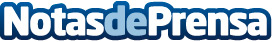 DocPath Designer y la importancia de la accesibilidadDocPath, con la última versión de su diseñador de plantillas, DocPath Designer, ha incorporado funcionalidades para crear documentos que cumplan con las características de accesibilidadDatos de contacto:Leticia Herrera34-918035000Nota de prensa publicada en: https://www.notasdeprensa.es/docpath-designer-y-la-importancia-de-la Categorias: Comunicación E-Commerce Software http://www.notasdeprensa.es